		Agreement		Concerning the Adoption of Uniform Technical Prescriptions for Wheeled Vehicles, Equipment and Parts which can be Fitted and/or be Used on Wheeled Vehicles and the Conditions for Reciprocal Recognition of Approvals Granted on the Basis of these Prescriptions*(Revision 2, including the amendments which entered into force on 16 October 1995)_________		Addendum 112 – Regulation No. 113		Revision 3 - Amendment 3Supplement 4 to the 01 series of amendments – Date of entry into force: 15 June 2015		Uniform provisions concerning the approval of motor vehicle headlamps emitting a symmetrical passing-beam or a driving-beam or both and equipped with filament, gas-discharge light sources or LED modulesThis document is meant purely as documentation tool. The authentic and legal binding texts are: -	ECE/TRANS/WP.29/2014/63-	ECE/TRANS/WP.29/2013/93/Rev.1 (as amended by paragraph 68 of the report ECE/TRANS/WP.29/1112)._________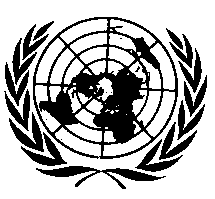 UNITED NATIONSParagraph 5.3.1., amend to read:"5.3.1.	Headlamps shall be equipped with filament lamp(s) approved according to Regulation No. 37 and/or, with (an) LED module(s).In the case of the use of additional light source(s) and/or additional lighting unit(s) to provide bend lighting, only categories of filament lamps covered by Regulation No. 37, provided that no restriction on the use for bending light is made in Regulation No. 37 and its series of amendments in force at the time of application for type approval, and/or LED modules(s) shall be used."Paragraph 5.3.3.3., amend to read:"5.3.3.3.	The total objective luminous flux of all LED modules producing the principal passing-beam shall be measured as described in paragraph 5. of Annex 12. The following minimum and maximum limits shall apply:"Annex 1, Item 9, amend to read:"9.	Brief description:Category as described by the relevant marking:3 	Number and category(ies) of filament lamp(s), if any:  	Number and category(ies) of gas-discharge light source, if any: 	Number and specific identification code(s) of LED modules and for each LED module statement whether it is replaceable or not: (yes/no)2	Number and specific identification code(s) of electronic light source control gear(s), if any:
	…"Annex 8, amend to read:"Annex 8		Overview of operational periods concerning test for stability of photometric performanceAbbreviations:	P:	passing-beam lampD:	driving-beam lamp (D1 + D2 means two driving-beams)F:	front fog lamp …"E/ECE/324/Rev.2/Add.112/Rev.3/Amend.3−E/ECE/TRANS/505/Rev.2/Add.112/Rev.3/Amend.3E/ECE/324/Rev.2/Add.112/Rev.3/Amend.3−E/ECE/TRANS/505/Rev.2/Add.112/Rev.3/Amend.322 June 2015Headlamps
Class AHeadlamps
Class BHeadlamps
Class CHeadlamps
Class DPrincipal passing-beam minimum 150 lumens350 lumens500 lumens1,000 lumensPrincipal passing-beam maximum 900 lumens1,000 lumens2,000 lumens2,000 lumens:	means a cycle of 15 minutes off and 5 minutes lit.:	means a cycle of 15 minutes off and 5 minutes lit.:	means a cycle of 15 minutes off and 5 minutes lit.:	means a cycle of 15 minutes off and 5 minutes lit.:	means a cycle of 15 minutes off and 5 minutes lit.:	means a cycle of 15 minutes off and 5 minutes lit.:	means a cycle of 15 minutes off and 5 minutes lit.:	means a cycle of 15 minutes off and 5 minutes lit.:	means a cycle of 15 minutes off and 5 minutes lit.:	means a cycle of 15 minutes off and 5 minutes lit.: 	means a cycle of 9 minutes off and 1 minutes lit.: 	means a cycle of 9 minutes off and 1 minutes lit.: 	means a cycle of 9 minutes off and 1 minutes lit.: 	means a cycle of 9 minutes off and 1 minutes lit.: 	means a cycle of 9 minutes off and 1 minutes lit.: 	means a cycle of 9 minutes off and 1 minutes lit.: 	means a cycle of 9 minutes off and 1 minutes lit.: 	means a cycle of 9 minutes off and 1 minutes lit.: 	means a cycle of 9 minutes off and 1 minutes lit.: 	means a cycle of 9 minutes off and 1 minutes lit.All following grouped headlamps and front fog lamps together with the added Class B marking symbols are given as examples and are not exhaustive.All following grouped headlamps and front fog lamps together with the added Class B marking symbols are given as examples and are not exhaustive.All following grouped headlamps and front fog lamps together with the added Class B marking symbols are given as examples and are not exhaustive.All following grouped headlamps and front fog lamps together with the added Class B marking symbols are given as examples and are not exhaustive.All following grouped headlamps and front fog lamps together with the added Class B marking symbols are given as examples and are not exhaustive.All following grouped headlamps and front fog lamps together with the added Class B marking symbols are given as examples and are not exhaustive.All following grouped headlamps and front fog lamps together with the added Class B marking symbols are given as examples and are not exhaustive.P, D or F1.	P or D or F (C-BS or R-BS or B)P, D or F1.	P or D or F (C-BS or R-BS or B)P, D or F1.	P or D or F (C-BS or R-BS or B)P, D or F1.	P or D or F (C-BS or R-BS or B)P, D or F1.	P or D or F (C-BS or R-BS or B)P, D or F1.	P or D or F (C-BS or R-BS or B)P, D or F1.	P or D or F (C-BS or R-BS or B)P, D or F1.	P or D or F (C-BS or R-BS or B)P, D or F1.	P or D or F (C-BS or R-BS or B)P, D or F1.	P or D or F (C-BS or R-BS or B)P, D or F1.	P or D or F (C-BS or R-BS or B)P, D or F1.	P or D or F (C-BS or R-BS or B)P, D or F1.	P or D or F (C-BS or R-BS or B)P, D or F1.	P or D or F (C-BS or R-BS or B)P, D or F1.	P or D or F (C-BS or R-BS or B)P, D or F1.	P or D or F (C-BS or R-BS or B)0	6	12 h	12 hDP2.	P+D (CR-BS) or P+D1+D2 (CR-BS R-BS)DP2.	P+D (CR-BS) or P+D1+D2 (CR-BS R-BS)DP2.	P+D (CR-BS) or P+D1+D2 (CR-BS R-BS)DP2.	P+D (CR-BS) or P+D1+D2 (CR-BS R-BS)DP2.	P+D (CR-BS) or P+D1+D2 (CR-BS R-BS)DP2.	P+D (CR-BS) or P+D1+D2 (CR-BS R-BS)DP2.	P+D (CR-BS) or P+D1+D2 (CR-BS R-BS)DP2.	P+D (CR-BS) or P+D1+D2 (CR-BS R-BS)DP2.	P+D (CR-BS) or P+D1+D2 (CR-BS R-BS)DP2.	P+D (CR-BS) or P+D1+D2 (CR-BS R-BS)DP2.	P+D (CR-BS) or P+D1+D2 (CR-BS R-BS)DP2.	P+D (CR-BS) or P+D1+D2 (CR-BS R-BS)DP2.	P+D (CR-BS) or P+D1+D2 (CR-BS R-BS)DP2.	P+D (CR-BS) or P+D1+D2 (CR-BS R-BS)DP2.	P+D (CR-BS) or P+D1+D2 (CR-BS R-BS)DP2.	P+D (CR-BS) or P+D1+D2 (CR-BS R-BS)DP2.	P+D (CR-BS) or P+D1+D2 (CR-BS R-BS)DP2.	P+D (CR-BS) or P+D1+D2 (CR-BS R-BS)DP2.	P+D (CR-BS) or P+D1+D2 (CR-BS R-BS)DP2.	P+D (CR-BS) or P+D1+D2 (CR-BS R-BS)0	6	12 h	12 hDP3.	P+D (C/R-BS) or P+D1+D2 (C/R-BS R-BS)DP3.	P+D (C/R-BS) or P+D1+D2 (C/R-BS R-BS)DP3.	P+D (C/R-BS) or P+D1+D2 (C/R-BS R-BS)DP3.	P+D (C/R-BS) or P+D1+D2 (C/R-BS R-BS)DP3.	P+D (C/R-BS) or P+D1+D2 (C/R-BS R-BS)DP3.	P+D (C/R-BS) or P+D1+D2 (C/R-BS R-BS)DP3.	P+D (C/R-BS) or P+D1+D2 (C/R-BS R-BS)DP3.	P+D (C/R-BS) or P+D1+D2 (C/R-BS R-BS)DP3.	P+D (C/R-BS) or P+D1+D2 (C/R-BS R-BS)DP3.	P+D (C/R-BS) or P+D1+D2 (C/R-BS R-BS)DP3.	P+D (C/R-BS) or P+D1+D2 (C/R-BS R-BS)DP3.	P+D (C/R-BS) or P+D1+D2 (C/R-BS R-BS)DP3.	P+D (C/R-BS) or P+D1+D2 (C/R-BS R-BS)DP3.	P+D (C/R-BS) or P+D1+D2 (C/R-BS R-BS)DP3.	P+D (C/R-BS) or P+D1+D2 (C/R-BS R-BS)DP3.	P+D (C/R-BS) or P+D1+D2 (C/R-BS R-BS)DP3.	P+D (C/R-BS) or P+D1+D2 (C/R-BS R-BS)DP3.	P+D (C/R-BS) or P+D1+D2 (C/R-BS R-BS)DP3.	P+D (C/R-BS) or P+D1+D2 (C/R-BS R-BS)DP3.	P+D (C/R-BS) or P+D1+D2 (C/R-BS R-BS)0	6	12 h	12 hFP4.	P+F (C-BS B)FP4.	P+F (C-BS B)FP4.	P+F (C-BS B)FP4.	P+F (C-BS B)FP4.	P+F (C-BS B)FP4.	P+F (C-BS B)FP4.	P+F (C-BS B)FP4.	P+F (C-BS B)FP4.	P+F (C-BS B)FP4.	P+F (C-BS B)FP4.	P+F (C-BS B)FP4.	P+F (C-BS B)FP4.	P+F (C-BS B)FP4.	P+F (C-BS B)FP4.	P+F (C-BS B)FP4.	P+F (C-BS B)FP4.	P+F (C-BS B)FP4.	P+F (C-BS B)FP4.	P+F (C-BS B)FP4.	P+F (C-BS B)0	6	12 h	12 hFP5.	P+F (C-BS B/) or C-BS/BFP5.	P+F (C-BS B/) or C-BS/BFP5.	P+F (C-BS B/) or C-BS/BFP5.	P+F (C-BS B/) or C-BS/BFP5.	P+F (C-BS B/) or C-BS/BFP5.	P+F (C-BS B/) or C-BS/BFP5.	P+F (C-BS B/) or C-BS/BFP5.	P+F (C-BS B/) or C-BS/BFP5.	P+F (C-BS B/) or C-BS/BFP5.	P+F (C-BS B/) or C-BS/BFP5.	P+F (C-BS B/) or C-BS/BFP5.	P+F (C-BS B/) or C-BS/BFP5.	P+F (C-BS B/) or C-BS/BFP5.	P+F (C-BS B/) or C-BS/BFP5.	P+F (C-BS B/) or C-BS/BFP5.	P+F (C-BS B/) or C-BS/BFP5.	P+F (C-BS B/) or C-BS/BFP5.	P+F (C-BS B/) or C-BS/BFP5.	P+F (C-BS B/) or C-BS/BFP5.	P+F (C-BS B/) or C-BS/B0	6	12 h	12 hDF6.	D+F (R-BS B) or D1+D2+F (R-BS R-BS B)DF6.	D+F (R-BS B) or D1+D2+F (R-BS R-BS B)DF6.	D+F (R-BS B) or D1+D2+F (R-BS R-BS B)DF6.	D+F (R-BS B) or D1+D2+F (R-BS R-BS B)DF6.	D+F (R-BS B) or D1+D2+F (R-BS R-BS B)DF6.	D+F (R-BS B) or D1+D2+F (R-BS R-BS B)DF6.	D+F (R-BS B) or D1+D2+F (R-BS R-BS B)DF6.	D+F (R-BS B) or D1+D2+F (R-BS R-BS B)DF6.	D+F (R-BS B) or D1+D2+F (R-BS R-BS B)DF6.	D+F (R-BS B) or D1+D2+F (R-BS R-BS B)DF6.	D+F (R-BS B) or D1+D2+F (R-BS R-BS B)DF6.	D+F (R-BS B) or D1+D2+F (R-BS R-BS B)DF6.	D+F (R-BS B) or D1+D2+F (R-BS R-BS B)DF6.	D+F (R-BS B) or D1+D2+F (R-BS R-BS B)DF6.	D+F (R-BS B) or D1+D2+F (R-BS R-BS B)DF6.	D+F (R-BS B) or D1+D2+F (R-BS R-BS B)DF6.	D+F (R-BS B) or D1+D2+F (R-BS R-BS B)DF6.	D+F (R-BS B) or D1+D2+F (R-BS R-BS B)DF6.	D+F (R-BS B) or D1+D2+F (R-BS R-BS B)DF6.	D+F (R-BS B) or D1+D2+F (R-BS R-BS B)0	6	12 h	12 hDF7.	D+F (R-BS B/) or D1+D2+F (R-BS R-BS B/)DF7.	D+F (R-BS B/) or D1+D2+F (R-BS R-BS B/)DF7.	D+F (R-BS B/) or D1+D2+F (R-BS R-BS B/)DF7.	D+F (R-BS B/) or D1+D2+F (R-BS R-BS B/)DF7.	D+F (R-BS B/) or D1+D2+F (R-BS R-BS B/)DF7.	D+F (R-BS B/) or D1+D2+F (R-BS R-BS B/)DF7.	D+F (R-BS B/) or D1+D2+F (R-BS R-BS B/)DF7.	D+F (R-BS B/) or D1+D2+F (R-BS R-BS B/)DF7.	D+F (R-BS B/) or D1+D2+F (R-BS R-BS B/)DF7.	D+F (R-BS B/) or D1+D2+F (R-BS R-BS B/)DF7.	D+F (R-BS B/) or D1+D2+F (R-BS R-BS B/)DF7.	D+F (R-BS B/) or D1+D2+F (R-BS R-BS B/)DF7.	D+F (R-BS B/) or D1+D2+F (R-BS R-BS B/)DF7.	D+F (R-BS B/) or D1+D2+F (R-BS R-BS B/)DF7.	D+F (R-BS B/) or D1+D2+F (R-BS R-BS B/)DF7.	D+F (R-BS B/) or D1+D2+F (R-BS R-BS B/)DF7.	D+F (R-BS B/) or D1+D2+F (R-BS R-BS B/)DF7.	D+F (R-BS B/) or D1+D2+F (R-BS R-BS B/)DF7.	D+F (R-BS B/) or D1+D2+F (R-BS R-BS B/)DF7.	D+F (R-BS B/) or D1+D2+F (R-BS R-BS B/)0	6	12 h	12 hD+FP8.	P+D+F (CR-BS B) or P+D1+D2+F (CR-BS R-BS B)D+FP8.	P+D+F (CR-BS B) or P+D1+D2+F (CR-BS R-BS B)D+FP8.	P+D+F (CR-BS B) or P+D1+D2+F (CR-BS R-BS B)D+FP8.	P+D+F (CR-BS B) or P+D1+D2+F (CR-BS R-BS B)D+FP8.	P+D+F (CR-BS B) or P+D1+D2+F (CR-BS R-BS B)D+FP8.	P+D+F (CR-BS B) or P+D1+D2+F (CR-BS R-BS B)D+FP8.	P+D+F (CR-BS B) or P+D1+D2+F (CR-BS R-BS B)D+FP8.	P+D+F (CR-BS B) or P+D1+D2+F (CR-BS R-BS B)D+FP8.	P+D+F (CR-BS B) or P+D1+D2+F (CR-BS R-BS B)D+FP8.	P+D+F (CR-BS B) or P+D1+D2+F (CR-BS R-BS B)D+FP8.	P+D+F (CR-BS B) or P+D1+D2+F (CR-BS R-BS B)D+FP8.	P+D+F (CR-BS B) or P+D1+D2+F (CR-BS R-BS B)D+FP8.	P+D+F (CR-BS B) or P+D1+D2+F (CR-BS R-BS B)D+FP8.	P+D+F (CR-BS B) or P+D1+D2+F (CR-BS R-BS B)D+FP8.	P+D+F (CR-BS B) or P+D1+D2+F (CR-BS R-BS B)D+FP8.	P+D+F (CR-BS B) or P+D1+D2+F (CR-BS R-BS B)D+FP8.	P+D+F (CR-BS B) or P+D1+D2+F (CR-BS R-BS B)D+FP8.	P+D+F (CR-BS B) or P+D1+D2+F (CR-BS R-BS B)D+FP8.	P+D+F (CR-BS B) or P+D1+D2+F (CR-BS R-BS B)D+FP8.	P+D+F (CR-BS B) or P+D1+D2+F (CR-BS R-BS B)0	6	12 h	12 hFDP9.	P+D+F (C/R-BS B) or P+D1+D2+F (C/R-BS R-BS B)FDP9.	P+D+F (C/R-BS B) or P+D1+D2+F (C/R-BS R-BS B)FDP9.	P+D+F (C/R-BS B) or P+D1+D2+F (C/R-BS R-BS B)FDP9.	P+D+F (C/R-BS B) or P+D1+D2+F (C/R-BS R-BS B)FDP9.	P+D+F (C/R-BS B) or P+D1+D2+F (C/R-BS R-BS B)FDP9.	P+D+F (C/R-BS B) or P+D1+D2+F (C/R-BS R-BS B)FDP9.	P+D+F (C/R-BS B) or P+D1+D2+F (C/R-BS R-BS B)FDP9.	P+D+F (C/R-BS B) or P+D1+D2+F (C/R-BS R-BS B)FDP9.	P+D+F (C/R-BS B) or P+D1+D2+F (C/R-BS R-BS B)FDP9.	P+D+F (C/R-BS B) or P+D1+D2+F (C/R-BS R-BS B)FDP9.	P+D+F (C/R-BS B) or P+D1+D2+F (C/R-BS R-BS B)FDP9.	P+D+F (C/R-BS B) or P+D1+D2+F (C/R-BS R-BS B)FDP9.	P+D+F (C/R-BS B) or P+D1+D2+F (C/R-BS R-BS B)FDP9.	P+D+F (C/R-BS B) or P+D1+D2+F (C/R-BS R-BS B)FDP9.	P+D+F (C/R-BS B) or P+D1+D2+F (C/R-BS R-BS B)FDP9.	P+D+F (C/R-BS B) or P+D1+D2+F (C/R-BS R-BS B)FDP9.	P+D+F (C/R-BS B) or P+D1+D2+F (C/R-BS R-BS B)FDP9.	P+D+F (C/R-BS B) or P+D1+D2+F (C/R-BS R-BS B)FDP9.	P+D+F (C/R-BS B) or P+D1+D2+F (C/R-BS R-BS B)FDP9.	P+D+F (C/R-BS B) or P+D1+D2+F (C/R-BS R-BS B)FDP9.	P+D+F (C/R-BS B) or P+D1+D2+F (C/R-BS R-BS B)FDP9.	P+D+F (C/R-BS B) or P+D1+D2+F (C/R-BS R-BS B)FDP9.	P+D+F (C/R-BS B) or P+D1+D2+F (C/R-BS R-BS B)FDP9.	P+D+F (C/R-BS B) or P+D1+D2+F (C/R-BS R-BS B)0	6	12 h	12 hFFFFFFFFDP10.	P+D+F (CR-BS B/) or P+D1+D2+F (CR-BS R-BS B/)DP10.	P+D+F (CR-BS B/) or P+D1+D2+F (CR-BS R-BS B/)DP10.	P+D+F (CR-BS B/) or P+D1+D2+F (CR-BS R-BS B/)DP10.	P+D+F (CR-BS B/) or P+D1+D2+F (CR-BS R-BS B/)DP10.	P+D+F (CR-BS B/) or P+D1+D2+F (CR-BS R-BS B/)DP10.	P+D+F (CR-BS B/) or P+D1+D2+F (CR-BS R-BS B/)DP10.	P+D+F (CR-BS B/) or P+D1+D2+F (CR-BS R-BS B/)DP10.	P+D+F (CR-BS B/) or P+D1+D2+F (CR-BS R-BS B/)DP10.	P+D+F (CR-BS B/) or P+D1+D2+F (CR-BS R-BS B/)DP10.	P+D+F (CR-BS B/) or P+D1+D2+F (CR-BS R-BS B/)DP10.	P+D+F (CR-BS B/) or P+D1+D2+F (CR-BS R-BS B/)DP10.	P+D+F (CR-BS B/) or P+D1+D2+F (CR-BS R-BS B/)DP10.	P+D+F (CR-BS B/) or P+D1+D2+F (CR-BS R-BS B/)DP10.	P+D+F (CR-BS B/) or P+D1+D2+F (CR-BS R-BS B/)DP10.	P+D+F (CR-BS B/) or P+D1+D2+F (CR-BS R-BS B/)DP10.	P+D+F (CR-BS B/) or P+D1+D2+F (CR-BS R-BS B/)0	6	12 h	12 hFDP11.	P+D+F (C/R-BS B/) or P+D1+D2+F (C/R-BS R-BS/B)FDP11.	P+D+F (C/R-BS B/) or P+D1+D2+F (C/R-BS R-BS/B)FDP11.	P+D+F (C/R-BS B/) or P+D1+D2+F (C/R-BS R-BS/B)FDP11.	P+D+F (C/R-BS B/) or P+D1+D2+F (C/R-BS R-BS/B)FDP11.	P+D+F (C/R-BS B/) or P+D1+D2+F (C/R-BS R-BS/B)FDP11.	P+D+F (C/R-BS B/) or P+D1+D2+F (C/R-BS R-BS/B)FDP11.	P+D+F (C/R-BS B/) or P+D1+D2+F (C/R-BS R-BS/B)FDP11.	P+D+F (C/R-BS B/) or P+D1+D2+F (C/R-BS R-BS/B)FDP11.	P+D+F (C/R-BS B/) or P+D1+D2+F (C/R-BS R-BS/B)FDP11.	P+D+F (C/R-BS B/) or P+D1+D2+F (C/R-BS R-BS/B)FDP11.	P+D+F (C/R-BS B/) or P+D1+D2+F (C/R-BS R-BS/B)FDP11.	P+D+F (C/R-BS B/) or P+D1+D2+F (C/R-BS R-BS/B)FDP11.	P+D+F (C/R-BS B/) or P+D1+D2+F (C/R-BS R-BS/B)FDP11.	P+D+F (C/R-BS B/) or P+D1+D2+F (C/R-BS R-BS/B)FDP11.	P+D+F (C/R-BS B/) or P+D1+D2+F (C/R-BS R-BS/B)FDP11.	P+D+F (C/R-BS B/) or P+D1+D2+F (C/R-BS R-BS/B)FDP11.	P+D+F (C/R-BS B/) or P+D1+D2+F (C/R-BS R-BS/B)FDP11.	P+D+F (C/R-BS B/) or P+D1+D2+F (C/R-BS R-BS/B)	0	4	8	12 h	0	4	8	12 h	0	4	8	12 h	0	4	8	12 h	0	4	8	12 h	0	4	8	12 h	0	4	8	12 h